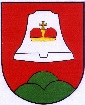 OBEC RudiceZastupitelstvo obce RudiceObecně závazná vyhláškaObce Rudiceč. 3/2019o stanovení systému shromažďování, sběru, přepravy, třídění, využívání a odstraňování komunálních odpadů a nakládání se stavebním odpadem na území obce RudiceZastupitelstvo obce Rudice se na svém zasedání dne 11. 12. 2019 usnesením č. 8-125/2019 usneslo vydat na základě § 17 odst. 2 zákona č. 185/2001 Sb., o odpadech a o změně některých dalších zákonů, ve znění pozdějších předpisů (dále jen „zákon o odpadech“), a v souladu s § 10 písm. d) a § 84 odst. 2 písm. h) zákona č. 128/2000 Sb., o obcích (obecní zřízení), ve znění pozdějších předpisů (dále jen „zákon o obcích“), tuto obecně závaznou vyhlášku:Čl. 1Úvodní ustanoveníTato obecně závazná vyhláška (dále jen „vyhláška“) stanovuje systém shromažďování, sběru, přepravy, třídění, využívání a odstraňování komunálních odpadů vznikajících na území obce Rudice, včetně nakládání se stavebním odpadem.Čl. 2Třídění komunálního odpaduKomunální odpad se třídí na složky:Biologické odpady rostlinného původu /BRO/Papír,Plasty včetně PET lahví,Sklo,Kovy,Nebezpečné odpady,Objemný odpad,Směsný komunální odpad,TextilJedlé oleje a tukySměsným komunálním odpadem se rozumí zbylý komunální odpad po stanoveném vytřídění podle odstavce 1 písm. a), b), c), d), e), f), g) , i) a j).Čl. 3Shromažďování tříděného odpaduTříděný odpad je shromažďován do zvláštních sběrných nádob, kterými jsou kontejnery, sběrné nádoby, kompostéry, velkoobjemové kontejnery. Zvláštní sběrné nádoby jsou umístěny na těchto stanovištích:       Před sběrným místem / obecní budova č. 24/ - plast, papír, sklo, komunální,      Sběrné místo – kovy, biologické odpady rostlinného původu, (dále jen BRO), objemný        odpad, jedlý olej a tuk,      Před obecním úřadem - plast, papír, sklo, komunální,      Parkoviště u parku – BRO, komunální,      U budovy č. 205 – BRO, textil,      Před prodejnou potravin - plast, papír, sklo, komunální,      Parkoviště u bytovky /Rudice 206/ - plast, papír, sklo. Zvláštní sběrné nádoby jsou barevně odlišeny a označeny příslušnými nápisy:Biologické odpady rostlinného původu, barva tmavě zelená a černá s nápisem BRO.Papír, barva modrá.Plasty, PET lahve, barva žlutá.Sklo, barva zelená.Kovy, velkoobjemový kontejner s nápisem KOVY.Jedlé oleje a tuky, sběrná nádoba s nápisem JEDLÉ OLEJE A TUKY.Do zvláštních sběrných nádob je zakázáno ukládat jiné složky komunálních odpadů, než pro které jsou určeny.Čl. 4Sběr a svoz nebezpečných složek komunálního odpaduSběr a svoz nebezpečných složek komunálního odpadu je zajišťován minimálně dvakrát ročně jejich odebíráním na předem vyhlášených přechodných stanovištích přímo do zvláštních sběrných nádob k tomuto sběru určených do svozového vozidla. Informace o sběru jsou zveřejňovány na úřední desce obecního úřadu, výlepových plochách, v místním rozhlase, na internetových stránkách obce. Shromažďování nebezpečných složek komunálního odpadu podléhá požadavkům stanoveným v čl. 3 odst. 4.Čl. 5Sběr a svoz objemného odpaduObjemný odpad je takový odpad, který vzhledem ke svým rozměrům nemůže být umístěn do sběrných nádob (např. koberce, matrace, nábytek … ).Sběr a svoz objemného odpadu je zajišťován jeho odebíráním na předem vyhlášených přechodných stanovištích přímo do zvláštních sběrných nádob k tomuto účelu určených. Informace o sběru jsou zveřejňovány na úřední desce obecního úřadu, výlepových plochách, v místním rozhlase, na internetových stránkách obce.  Objemný odpad lze odevzdávat na sběrném místě, které je umístěno za budovou č. 24 Shromažďování objemného odpadu podléhá požadavkům stanoveným v čl. 3 odst. 4. Čl. 6Shromažďování směsného komunálního odpadu Směsný komunální odpad se shromažďuje do sběrných nádob. Pro účely této vyhlášky se sběrnými nádobami rozumějí: popelnicevelkoobjemové kontejnery (lokalita Sedlíčka, parkoviště u parku)odpadkové koše, které jsou umístěny na veřejných prostranstvích v obci, sloužící pro odkládání drobného směsného komunálního odpadu.Stanoviště sběrných nádob je místo, kde jsou sběrné nádoby trvale nebo přechodně umístěny za účelem dalšího nakládání se směsným komunálním odpadem oprávněnou osobou. Stanoviště sběrných nádob jsou individuální nebo společná pro více uživatelů.Čl. 7Nakládání se stavebním odpademStavebním odpadem se rozumí stavební a demoliční odpad. Stavební odpad není odpadem komunálním.Stavební odpad lze použít, předat či odstranit pouze zákonem stanoveným způsobem.Pro odložení stavebního odpadu je možné objednat kontejner, který bude přistaven a odvezen za úplatu. Objednávky přijímá obecní úřad. Tříděné stavební odpady v maximálním množství 0,5 tuny za rok na jednotlivou domácnost osob z Rudic lze bezplatně odkládat na místo k tomu vyčleněné – lokalita Čertoryja, pozemek parcelního čísla 2320/1 v k. ú. Rudice za podmínek stanovených obcí Rudice.Čl. 8Závěrečná ustanoveníNabytím účinnosti této vyhlášky se zrušuje Obecně závazná vyhláška obce 
č.2/2015 o stanovení systému, shromažďování, sběru, přepravy, třídění, využívání a odstraňování komunálních odpadů a nakládání se stavebním odpadem na území obce Rudice ze dne 10. 9. 2015.Tato vyhláška nabývá účinnosti dnem 1. 1. 2020.Podpis 								Podpis………………...……………….					………………..            Miroslav Plášek                                                                  Mgr. Miroslava Chupíková            místostarosta                                                                     starostkaVyvěšeno na úřední desce obecního úřadu dne: …………………..Sejmuto z úřední desky obecního úřadu dne: 